Hiermit melde ich folgende neue Delegierte an und/oder folgende Daten haben sich geändert. Wichtig: Bei Änderungen tragt bitte noch einmal alle Daten des Delegierten ein.Die Meldung könnt ihr uns bequem per E-Mail an buero@rjr-hannover.de oder per Post an die folgende Adresse zurückschicken: Regionsjugendring Hannover e.V.Hildesheimer Str. 2030169 HannoverWenn ihr Fragen habt, sind wir sehr gerne für euch erreichbar per E-Mail an buero@rjr-hannover.de oder telefonisch unter 0511-854685.Viele GrüßeEuer Regionsjugendring Hannover e.V.____________________________________Besuch: Weinstraße 20 - 30171 HannoverPost: Hildesheimer Straße 20 - 30169 HannoverTel: +49 511 – 854685Klick dich schlau: www.rjr-hannover.de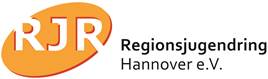 GeschäftsstelleDelegierte/r Delegierte/r Delegierte/r Delegierte/r Delegierte/r Kontakt-datenAnredeKontakt-datenVornameKontakt-datenNachnameKontakt-datenVereinKontakt-datenVereinszusatzKontakt-datenStraße Nr.Kontakt-datenPLZKontakt-datenOrtKontakt-datenE-Mail 1Kontakt-datenE-Mail 2 Kontakt-datenTel. 1Kontakt-datenTel. 2Kontakt via…E-MailKontakt via…PostDelegiert für…DADelegiert für…VVDelegiert für…GSDelegiert für…GS-Vertretung (ehemals „wichtige Infos“)Die Kontaktdaten der Geschäftsstelle werden auf Anfrage auch an Externe weitergeleitet. Die Kontaktdaten der Geschäftsstelle werden auf Anfrage auch an Externe weitergeleitet.  Ich stimme zu Ich stimme nicht zu